Supplementary InformationNutritional Status and Physical Activity are Associated with Cognitive Function in Chinese Community-Dwelling Older Adults: the Role of HappinessJianghong Liu 1, *, Dingyudu Pan 1, 2, Mckenna Angela Sun 1, 3, Haoer Shi 1 and Rui Feng 41	School of Nursing, University of Pennsylvania, Philadelphia, PA 19104, USA; jhliu@nursing.upenn.edu (J.L.); haoershi@nursing.upenn.edu (H.S.)2	School of Engineering and Applied Science, University of Pennsylvania, Philadelphia, PA 19104, USA; pdyd@seas.upenn.edu3	College of Arts & Sciences, University of Pennsylvania, Philadelphia, PA 19104, USA; masun@sas.upenn.edu4	Department of Biostatistics, Epidemiology, and Informatics, Perelman School of Medicine, University of Pennsylvania, Philadelphia, PA 19104, USA; ruifeng@pennmedicine.upenn.edu*	Correspondence: jhliu@nursing.upenn.com; Tel.: +1-(215)-898-8293Table S1. Bivariate Pearson’s correlation between variables.Note: Nutrition, MNA nutritional status; Exercise, physical activity, 1 = not doing exercise, 2 = doing exercise. *: p-value < 0.05, **: p-value < 0.01, ***: p-value < 0.001. † Indicated marginal significance.Table S2. Adjusted association of cognitive decline with nutritional status, stratified by age.Note: All models adjusted for age, gender, income, education, marital status. β, estimated regression coefficient; SE, standard error; *: p-value < 0.05, **: p-value < 0.01, ***: p-value < 0.001. † Indicated marginal significance.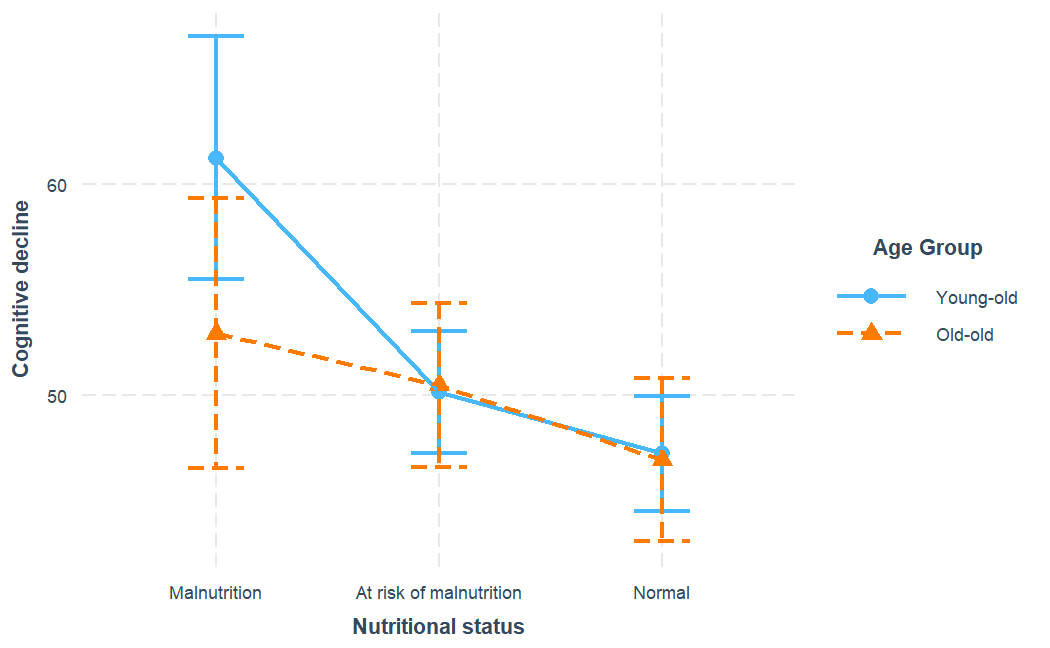 Figure S1. Stratified associations of cognitive decline with nutritional status across young-old (age < 74) and old-old (age >= 74) age sub-groups. Models adjusted for age, gender, income, education, marital status.PredictorsNutritionExerciseHappinessCognitive declineNutritionExercise0.15***Happiness0.21***0.15***Cognitive decline-0.25***-0.13***-0.17***Age-0.13***-0.08*-0.010.10Young-old (N = 524)Old-old(N = 173)Predictorsβ (SE)β (SE)Nutrition (Normal as reference)Nutrition (Normal as reference)Nutrition (Normal as reference)At-risk2.96 (0.95)**2.90 (1.53)†Malnutrition11.10 (2.30)***9.05 (5.61)Exercise (No as reference)Exercise (No as reference)Exercise (No as reference)Yes-2.35 (0.96)*-1.16 (1.64)